LATVIJAS REPUBLIKAS MINISTRU KABINETS2017. gada            	Noteikumi Nr.Rīgā	(prot. Nr.            . §)Darbības programmas "Izaugsme un nodarbinātība" 1.1.1. specifiskā atbalsta mērķa "Palielināt Latvijas zinātnisko institūciju pētniecisko un inovatīvo kapacitāti un spēju piesaistīt ārējo finansējumu, ieguldot cilvēkresursos un infrastruktūrā" 1.1.1.3. pasākuma "Inovāciju granti studentiem" īstenošanas noteikumiIzdoti saskaņā ar Eiropas Savienības struktūrfondu un Kohēzijas fonda 2014.–2020. gada plānošanas perioda vadības likuma 20. panta 6. un 13. punktu I. Vispārīgie jautājumiNoteikumi nosaka:kārtību, kādā īsteno darbības programmas "Izaugsme un nodarbinātība" prioritārā virziena "Pētniecība, tehnoloģiju attīstība un inovācijas" 1.1.1. specifiskā atbalsta mērķa "Palielināt Latvijas zinātnisko institūciju pētniecisko un inovatīvo kapacitāti un spēju piesaistīt ārējo finansējumu, ieguldot cilvēkresursos un infrastruktūrā" 1.1.1.3. pasākumu "Inovāciju granti studentiem" (turpmāk – pasākums);pasākuma mērķi; pasākumam pieejamo finansējumu; prasības Eiropas Reģionālās attīstības fonda projekta (turpmāk – projekts) iesniedzējam un projekta sadarbības partneriem;atbalstāmo darbību un izmaksu attiecināmības nosacījumus;vienošanās vai līgumu par projekta īstenošanu vienpusēja uzteikuma gadījumus. Noteikumos lietoti šādi termini:ar saimniecisku darbību nesaistīts projekts – augstskolas projekts, kas paredz praktisko mācību un prasmju apguves pasākumu īstenošanu, kas vērsti uz studentu inovāciju kapacitātes un uzņēmīguma attīstību formālās izglītības sistēmas ietvaros, tādējādi panākot personāla skaita un kvalifikācijas pieaugumu. Ja minēto mācību pasākumu īstenošanas rezultātā veidojas intelektuālais īpašums, tad, atbilstoši projekta iesniedzēja intelektuālā īpašuma tiesību pārvaldības un izmantošanas kārtībai, projekta iesniedzējs nodrošina studentu radīto zināšanu un tehnoloģiju pārnesi bez ekskluzivitātes un diskriminēšanas; Inovāciju fonds – projekta iesniedzēja izveidots iekšējs fonds vai nodibinājums, kam piešķirts sabiedriskā labuma organizācijas statuss, kas finansē studentu inovāciju programmas pasākumus atbilstoši minētās programmas nolikumam, nodrošinot skaidru finanšu plūsmu nodalīšanu no citām fonda darbībām, ja tādas tiek īstenotas;Ideju, sabiedrības un uzņēmumu problēmjautājumu banka – projekta iesniedzēja un sadarbības partneru (ja attiecināms) apkopotie sabiedrībai un konkrētiem uzņēmumiem aktuāli izaicinājumi, problēmas un ražošanas vai attīstības problēmjautājumi, kuru risinājumus var piedāvāt studenti Studentu inovāciju programmas ietvaros;jaunuzņēmums - kapitālsabiedrība ar augstas izaugsmes potenciālu, kuras pamatdarbība ir saistīta ar mērogojamu biznesa modeļu un inovatīvu produktu izstrādi, ražošanu vai attīstību, un tas veic komercdarbību ne ilgāk kā piecus gadus kopš tā reģistrēšanas komercreģistrā;mentors - savas jomas profesionālis, kas palīdz attīstīt studenta vai studentu komandas inovatīvo ideju, sniedzot atbalstu zinātniskajā vai tehniskajā jomā, vai palīdz attīstīt biznesa ideju, apzināt riskus un potenciālās attīstības iespējas, sniegt praktiskus ieteikumus biznesa idejas attīstīšanai. Kā mentorus tostarp var iesaistīt arī studentus un pēcdoktorantus ar atbilstošu kompetenci un pieredzi; pēcdoktorants – Latvijas vai ārvalstu zinātnieks, kas doktora grādu ieguvis ne vairāk kā piecus gadus pirms iesaistes projekta īstenošanā;publiskā finansējuma intensitāte – kopējais Eiropas Reģionālās attīstības fonda finansējuma apmērs procentos no projekta kopējām attiecināmajām izmaksām; studentu inovāciju pieteikums – risinājums, kuru studentu inovāciju programmas ietvaros students vai studentu komanda piedāvā un izstrādā pieteikumam no Ideju, sabiedrības un uzņēmumu problēmjautājumu bankas, vai studenta vai studentu komandas pašu definētās idejas risinājums sociālekonomiskās situācijas uzlabošanai;studentu inovāciju programma – projekta iesniedzēja izstrādāta un ar nozares stratēģiskajiem partneriem saskaņota programma, kas ietver pasākumus un to īstenošanas kārtību un nosacījumus studentu inovācijas spēju un uzņēmīguma attīstībai, tostarp paredzot, ka:studentu inovāciju pieteikumu atlasi nodrošina ekspertu komisija, kuras sastāvā ir iekļauti atbilstošo nozaru asociāciju pārstāvji, eksperti ar atbilstošu zinātnisko un biznesa attīstības kompetenci un pieredzi;studentu inovāciju pieteikumu īstenošanā var iesaistīt arī citu augstskolu, tostarp ārvalstu, studentus, kā arī vispārējās vidējās izglītības un profesionālās izglītības iestāžu izglītojamos;programmas īstenošanai ir pietiekams mentoru un laboratoriju tīkls studentu inovāciju pieteikumu īstenošanai.zinātniskais personāls – atbilstoši zinātnisko darbību reglamentējošiem normatīvajiem aktiem ievēlētie un Valsts izglītības attīstības aģentūras Zinātniskā personāla datubāzē iekļautie vadošie pētnieki, pētnieki un zinātniskie asistenti, kā arī komercsabiedrībā strādājošās personas, kas veic vadošā pētnieka, pētnieka un zinātniskā asistenta pienākumus; zinātniskā institūcija – Latvijas Republikas zinātnisko institūciju reģistrā reģistrēts zinātniskais institūts (publiska aģentūra, atvasināta publiska persona vai privāto tiesību juridiskā persona) vai augstskola.  Pasākuma mērķis ir sekmēt augstskolu studentu inovācijas pieteikumu īstenošanu, kas attīsta studentu inovācijas spēju un uzņēmīgumu, t.sk. uzņēmējspēju, risina sabiedrībai kopumā vai kādai tās daļai nozīmīgas problēmas, stiprina augstskolu un studentu sadarbību ar uzņēmumiem un piesaista privāto finansējumu studijām.Pasākuma ietvaros tiek finansētas augstskolu studentu inovāciju programmas, kas sniedz ieguldījumu Latvijas Viedās specializācijas stratēģijas mērķu sasniegšanā un izaugsmes prioritāšu īstenošanā, tostarp sniedzot ieguldījumu cilvēkkapitāla pieauguma nodrošināšanā.Pasākuma tiešā mērķa grupa ir:bakalaura, profesionālo studiju, maģistra, doktora vai rezidentūras studiju programmās studējošie;augstākās izglītības institūcijas.Pasākuma ietvaros līdz 2023. gada 31. augustam sasniedzami šādi uzraudzības rādītāji:iznākuma rādītājs: komersantu skaits, kuri sadarbojas ar pētniecības institūcijām (projekta īstenotajiem) – 270;finanšu rādītājs: privātais līdzfinansējums vismaz 9 633 333 euro apmērā. Pasākuma ietvaros atbildīgās iestādes funkcijas pilda Izglītības un zinātnes ministrija (turpmāk – atbildīgā iestāde).Pasākuma ietvaros sadarbības iestādes funkcijas pilda Centrālā finanšu un līgumu aģentūra (turpmāk – sadarbības iestāde).Pasākuma kopējais attiecināmais finansējums ir ne mazāks kā 38 533 333 euro, ko veido Eiropas Reģionālās attīstības fonda finansējums 28 900 000 euro un privātais līdzfinansējums ne mazāk kā 9 633 333 euro apmērā. Lai slēgtu vienošanos vai līgumu par projekta īstenošanu, līdz 2018. gada 31. decembrim atlases kārtās pieejamais kopējais attiecināmais finansējums ir 23 739 740 euro, tai skaitā Eiropas Reģionālās attīstības fonda finansējums – 19 850 698 euro. Pēc 2019. gada 1. janvāra atbildīgā iestāde atbilstoši Eiropas Komisijas lēmumam par prioritārajam virzienam "Pētniecība, tehnoloģiju attīstība un inovācijas" Eiropas Reģionālās attīstības fonda noteiktā snieguma ietvara izpildi var ierosināt palielināt pieejamo attiecināmo finansējumu līdz šo noteikumu 9. punktā minētajam plānotajam maksimālajam finansējuma apmēram.Pasākumu īsteno atklātas projektu iesniegumu atlases veidā.Pasākuma ietvaros finansē ar saimniecisku darbību nesaistītus projektus. Projektu īsteno ne ilgāk kā līdz 2023.gada 31. augustam. Projekta īstenošanas vieta ir Latvijas Republikas teritorija.Eiropas Reģionālās attīstības fonda finansējuma apmērs nepārsniedz 75 procentus no projekta kopējā attiecināmā finansējuma. Pasākuma pirmo projektu iesniegumu atlases kārtu izsludina par visu pasākumam pieejamo finansējumu.Sadarbības iestāde lēmumu par projekta iesnieguma apstiprināšanu, apstiprināšanu ar nosacījumu vai noraidīšanu pieņem divu mēnešu laikā no projekta iesnieguma iesniegšanas beigu datuma, kas noteikts projekta iesnieguma atlases nolikumā.II. Prasības projekta iesniedzējam un sadarbības partneriemProjekta iesniedzējs ir augstskola, kas pēc tam, kad ir noslēgta vienošanās vai līgums par projekta īstenošanu ar sadarbības iestādi, ir arī Eiropas Reģionālās attīstības fonda finansējuma saņēmējs (turpmāk – finansējuma saņēmējs). Projekta iesniedzējs projektu īsteno sadarbībā ar vienu vai vairākiem šo noteikumu 19. punktā minētajiem sadarbības partneriem, projekta iesniegumā pamatojot to izvēli, nepieciešamību un norādot to iesaisti atbalstāmo darbību īstenošanā.Projekta iesniedzējs kā sadarbības partneri var iesaistīt:augstskolu;zinātnisko institūciju;komersantu;biedrību;nodibinājumu;valsts vai pašvaldības institūciju. Projekta iesniedzējs projekta pieteikumam pievieno sadarbības partnera vēstuli par gatavību piedalīties projekta īstenošanā. Pēc projekta iesnieguma apstiprināšanas projekta iesniedzējs un sadarbības partneris noslēdz sadarbības līgumu atbilstoši normatīvajiem aktiem par kārtību, kādā Eiropas Savienības struktūrfondu un Kohēzijas fonda vadībā iesaistītās institūcijas nodrošina plānošanas dokumentu sagatavošanu un šo fondu ieviešanu 2014.-2020.gada plānošanas periodā, tajā tostarp iekļaujot šādu informāciju:sadarbības partnera īstenojamās darbības un to apjoms, pušu tiesības, pienākumi un atbildība to īstenošanā;sadarbības partnera ieguldījums projekta īstenošanā – piekļuves nodrošināšana sadarbības partnera infrastruktūrai (tehnoloģiskajām iekārtām, materiāliem, datu bāzēm, programmatūrām u.c.) vai cilvēkresursu ieguldījums (mentoru, tehnoloģiju ekspertu, biznesa attīstības ekspertu, tostarp no jaunuzņēmumiem, zinātniskā personāla u.c. speciālistu nodrošināšana);maksājumu veikšanas kārtība šo noteikumu 27.punktā minēto atbalstāmo darbību īstenošanai un attiecināmo izmaksu segšanai;pārskatu un citas informācijas iesniegšanas kārtību un termiņus, tai skaitā informācijas apmaiņu saistīto projektu ietvaros.Finansējuma saņēmējs ir atbildīgs par sadarbības partneru pienākumu izpildi projekta īstenošanā un sadarbības partneru īstenotajām funkcijām projektā, tai skaitā novēršot dubultā finansējuma risku un nodrošinot demarkāciju ar citiem līdzīgiem vai saistītiem pasākumiem.Ne vēlāk kā līdz vienošanās vai līguma par projekta īstenošanu noslēgšanai projekta iesniedzējs izveido Inovāciju fondu, kura ietvaros plānots finansēt studentu inovāciju programmu.Projekta iesniedzējs sagatavo projekta iesniegumu atbilstoši projekta iesniegumu atlases nolikumā noteiktajām prasībām un iesniedz to sadarbības iestādē Kohēzijas politikas fondu vadības informācijas sistēmā 2014.–2020. gadam.Projekta iesniedzējs pasākuma atlases kārtas ietvaros iesniedz vienu projekta iesniegumu.Finansējuma saņēmējs projekta ietvaros plānotajām atbalstāmajām darbībām nodrošina sinerģiju un papildinātību ar citām izglītības attīstību, inovāciju un uzņēmējdarbību veicinošām atbalsta programmām.III. Atbalstāmās darbības un attiecināmās izmaksasFinansējuma saņēmējs projekta ietvaros nodrošina studentu inovāciju programmas pasākumu īstenošanu, tostarp izveido un pastāvīgi attīsta šo noteikumu 2.3.apakšpunktā minēto ideju, sabiedrības un uzņēmumu problēmjautājumu banku.Pasākuma ietvaros ir atbalstāmas šādas darbības: studentu inovācijas programmas īstenošana, kas var ietvert tādus pasākumus kā inovāciju konkursi un sacensības, inovāciju darbnīcas, kuru ietvaros tiek īstenoti studentu inovāciju pieteikumi, vasaras skolas, specializētas mācības un mācību konferences u.c. pasākumi, kas nodrošina studentu inovāciju spējas un uzņēmīguma attīstību;  projekta vadība un īstenošana, tostarp studentu inovāciju pieteikumu atlase, vērtēšana, izpildes uzraudzība un rezultātu novērtēšana; informācijas un komunikācijas pasākumi par projekta īstenošanu.Viena projekta iesnieguma maksimālais publiskais attiecināmais finansējums nepārsniedz 2 500 000 euro.Pasākuma ietvaros ir attiecināmas šādas izmaksas: tiešās attiecināmās izmaksas, kas ir tieši saistītas ar projekta īstenošanu un nepieciešamas rezultātu sasniegšanai, un šī saistība ir skaidri saprotama un pierādāma; netiešās attiecināmās izmaksas, kas nav tieši saistītas ar projekta rezultātu sasniegšanu, bet atbalsta un nodrošina atbilstošus apstākļus atbalstāmo darbību īstenošanai un rezultātu sasniegšanai.Šo noteikumu 29.1. apakšpunktā minētās projekta tiešās attiecināmās izmaksas ietver šādas izmaksu pozīcijas: tiešās personāla izmaksas – finansējuma saņēmēja un sadarbības partnera projekta vadības un īstenošanas personāla (mentori, tehnoloģiju eksperti, biznesa attīstības eksperti, tostarp no jaunuzņēmumiem, un citi speciālisti) atlīdzības izmaksas, izņemot virsstundas, šo noteikumu 27.punktā minēto atbalstāmo darbību īstenošanai, tostarp studentu inovāciju projektu atlasei un rezultātu kvalitātes novērtējumam;  pārējās projekta īstenošanas izmaksas:mērķstipendijas izmaksas studentiem saskaņā ar finansējuma saņēmēja studentu inovācijas programmas nolikumā noteiktajiem kritērijiem par studentu inovāciju pieteikumu īstenošanu:bakalaura studiju programmas, profesionālās augstākās izglītības programmas, maģistra studiju programmas studentam un rezidentam medicīnā – līdz 199,2 euro mēnesī;doktora studiju programmas studentam – līdz 227,6 euro mēnesī;ar studentu inovāciju projektu īstenošanu saistītās materiālu un pakalpojumu izmaksas;studentu inovācijas programmā plānoto studentu tīklošanās un publisko pasākumu izmaksas, tostarp telpu īres maksa (ja finansējuma saņēmēja projekta aktivitāšu īstenošanai nepieciešams īrēt telpas ārpus finansējuma saņēmēja juridiskās un faktiskās uzturēšanās adreses), ekspertu pakalpojumi, materiālu nodrošinājuma izmaksas, studentu mobilitātes izmaksas, konferenču dalības maksa;informatīvo un metodisko materiālu izstrādes un publiskošanas izmaksas, tai skaitā tulkošanas izmaksas;transporta izmaksas (izmaksas par degvielu, par transportlīdzekļa nomu, par transporta pakalpojumu pirkšanu) projekta īstenošanas un vadības personālam šo noteikumu 27.punktā minēto darbību īstenošanai;iekšzemes komandējumu un darba braucienu izmaksas atbilstoši normatīvajiem aktiem, kas nosaka kārtību, kādā atlīdzināmi ar komandējumiem saistītie izdevumi;veselības apdrošināšanas izmaksas, obligāto veselības pārbaužu izmaksas un speciālo medicīnisko optisko redzes korekcijas līdzekļu kompensācijas izmaksas finansējuma saņēmēja projekta vadības un īstenošanas personālam šo noteikumu 27.punktā minētās atbalstāmās darbības īstenošanai, ja veselības apdrošināšana paredzēta finansējuma saņēmēja iestādē vai šādu izdevumu segšana paredzēta finansējuma saņēmēja iestādes darba kārtības noteikumos vai koplīgumā. Ja projekta vadības un īstenošanas personāls ir nodarbināts normālu darba laiku, veselības apdrošināšanas izmaksas ir attiecināmas 100 procentu apmērā. Ja projekta vadības un īstenošanas personāls ir nodarbināts nepilnu darba laiku vai daļlaiku, veselības apdrošināšanas izmaksas nosakāmas proporcionāli slodzes procentuālajam sadalījumam. Veselības apdrošināšanas izmaksas ir attiecināmas tikai uz periodu, kad finansējuma saņēmēja un sadarbības partnera projekta vadības un īstenošanas personāls ir nodarbināts projektā;jaunradītu darba vietu vai esošo darba vietu atjaunošanai uz projekta īstenošanas laiku nepieciešamā aprīkojuma (biroja mēbeles un tehnika, datorprogrammas un licences) īres vai iegādes izmaksas finansējuma saņēmēja projekta vadības un īstenošanas personālam šo noteikumu 27.punktā minēto atbalstāmo darbību īstenošanai. Darba vietas aprīkojuma iegādes, tai skaitā aprīkojuma uzturēšanas un remonta izmaksas, attiecināmas ne vairāk kā 3000 euro apmērā vienai darba vietai visā projekta īstenošanas laikā, ja projekta vadības un īstenošanas personāls ir nodarbināts projektā vismaz 30 procentu apmērā no normālā darba laika, pamatojoties uz darba līgumu vai rīkojumu par iecelšanu. Ja projekta vadības un īstenošanas personāls ir nodarbināts nepilnu darba laiku vai daļlaiku, darba vietas aprīkojuma īres vai iegādes izmaksas ir attiecināmas proporcionāli slodzes procentuālajam sadalījumam;informācijas un publicitātes pasākumu izmaksas atbilstoši normatīvajiem aktiem, kas nosaka kārtību, kādā Eiropas Savienības struktūrfondu un Kohēzijas fonda ieviešanā 2014.–2020.gada plānošanas periodā nodrošināma komunikācijas un vizuālās identitātes prasību ievērošana.Finansējuma saņēmējs un sadarbības partneri projekta īstenošanai nepieciešamo preču un pakalpojumu iegādi veic, ievērojot  normatīvos aktus publisko iepirkumu jomā. Plānojot šo noteikumu 30.1. apakšpunktā minētās personāla atlīdzības izmaksas, ievēro šādus nosacījumus:finansējuma saņēmējs un sadarbības partneris nodrošina, ka projekta vadības un īstenošanas personāls ir nodarbināts uz pilnu darba laiku vai nepilnu darba laiku ne mazāk kā 30 procentu apmērā no normālā darba laika, attiecīgi veicot vadības un īstenošanas personāla darba laika uzskaiti par veiktajām funkcijām un nostrādāto laiku;projekta vadības personāla izmaksas nepārsniedz 24 426 euro gadā, pieskaitot 0,64 procentus no projekta tiešajām attiecināmajām izmaksām, bet neieskaitot projekta vadības personāla izmaksas. Par nepilnu kalendāra gadu fiksēto summu aprēķina proporcionāli projekta mēnešu skaitam.Šo noteikumu 29.2. apakšpunktā minētās netiešās attiecināmās izmaksas plāno kā vienu izmaksu pozīciju, piemērojot netiešo izmaksu vienoto likmi 15 procentu apmērā no šo noteikumu 30.1.apakšpunktā minētajām projekta vadības personāla atlīdzības izmaksām.Pievienotās vērtības nodoklis ir attiecināmās izmaksas, ja tas nav atgūstams atbilstoši Latvijas Republikas normatīvajiem aktiem nodokļu politikas jomā. IV. Projekta īstenošanas un finansēšanas nosacījumiProjekta īstenošanai nepieciešamo privāto līdzfinansējumu vismaz 25 procentu apmērā no projekta kopējām attiecināmajām izmaksām nodrošina no šādiem līdzekļiem:ziedojumi vai dāvinājumi Inovācijas fondā, kas ir finanšu līdzekļi vai manta bez atlīdzības noteiktiem mērķiem vai bez mērķa;cits finansējums Inovācijas fondā, tostarp:komersantu piesaistītais finansējums;finansējuma saņēmēja un sadarbības partnera rīcībā esošie līdzekļi, kredītresursi vai citi finanšu resursi, par kuriem nav saņemts nekāds publisks atbalsts, tai skaitā finansējums, par kuru nav saņemts nekāds valsts vai pašvaldības galvojums, vai valsts vai pašvaldības kredīts uz atvieglotiem nosacījumiem, ieguldījumi natūrā, kuru vērtību ir iespējams neatkarīgi auditēt un novērtēt atbilstoši šo noteikumu 36. punktā minētajiem nosacījumiem. Kopējais ieguldījums natūrā nepārsniedz piecus procentus no projekta kopējām attiecināmajām izmaksām. Projekta ieguldījumus natūrā var veidot materiālie aktīvi:pamatlīdzekļi – tehnoloģiskās iekārtas (iekārtas, mēraparatūra, regulēšanas ierīces, laboratoriju un medicīnas iekārtas, autotransports), kuru kopējo lietošanas vērtību aprēķina, ņemot vērā projekta ietvaros izmantotā pamatlīdzekļa minimālo vērtību (vidējās vienas darbdienas lietošanas izmaksas visā pamatlīdzekļa lietderīgās lietošanas periodā) un laiku, kādā pamatlīdzekli plānots izmantot projektā paredzēto darbību veikšanai. Kopējo pamatlīdzekļu lietošanas vērtību nosaka, izmantojot šādu formulu:P – kopējā pamatlīdzekļu lietošanas vērtība, euro;Vi – i-tā pamatlīdzekļa sākotnējā vērtība (iegādes izmaksas vai ražošanas pašizmaksa), euro;i – pamatlīdzekļa variante (i = 1, 2, .., n; n – pamatlīdzekļu skaits);ti – laiks, kādā pamatlīdzekli plānots izmantot projektā paredzēto darbību veikšanai, darbdienās;tKi – kopējais pamatlīdzekļa lietderīgās lietošanas laiks, darbdienās;piešķirtie materiāli (fizikālie, bioloģiskie, ķīmiskie un citi materiāli, izmēģinājuma dzīvnieki, reaktīvi, ķimikālijas, laboratorijas trauki, medikamenti pētniecībai, zemes platības, elektronikas komponentes un moduļi), kuru vērtību aprēķina proporcionāli projekta ietvaros patērētajam materiālu daudzumam un materiālu tirgus cenai.Lai noslēgtu līgumu vai vienošanos par projekta īstenošanu, projekta iesniedzēja Inovāciju Fondā jābūt pieejamam finansējumam vismaz studentu inovāciju programmas pirmā gada īstenošanai, bet ne mazāk kā:20 procenti no kopēja privātā līdzfinansējuma apjoma, ja projekta ilgums ir 5 gadi;25 procenti no kopēja privātā līdzfinansējuma apjoma, ja projekta ilgums ir 4 gadi;33 procenti no kopēja privātā līdzfinansējuma apjoma, ja projekta ilgums ir 3 gadi;50 procenti no kopēja privātā līdzfinansējuma apjoma, ja projekta ilgums ir 2 gadi.Pasākuma ietvaros finansējuma saņēmēja projekta izmaksas ir attiecināmas, ja tās atbilst šajos noteikumos minētajām izmaksu pozīcijām un ir radušās ne agrāk kā no šo noteikumu spēkā stāšanās dienas.Finansējuma saņēmējs nodrošina projekta īstenošanas finanšu plūsmas un darbību veidu skaidru nodalīšanu no citu finansējuma saņēmēja darbību finanšu plūsmām un darbību veidiem.Īstenojot projektu, finansējuma saņēmējs nodrošina šo noteikumu 27.3.apakšpunktā minētos informācijas un publicitātes pasākumus, kas noteikti Eiropas Parlamenta un Padomes 2013. gada 17. decembra Regulā (ES) Nr. 1303/2013, ar ko paredz kopīgus noteikumus par Eiropas Reģionālās attīstības fondu, Eiropas Sociālo fondu, Kohēzijas fondu, Eiropas Lauksaimniecības fondu lauku attīstībai un Eiropas Jūrlietu un zivsaimniecības fondu un vispārīgus noteikumus par Eiropas Reģionālās attīstības fondu, Eiropas Sociālo fondu, Kohēzijas fondu un Eiropas Jūrlietu un zivsaimniecības fondu un atceļ Padomes Regulu (EK) Nr. 1083/2006, un normatīvajos aktos par kārtību, kādā Eiropas Savienības struktūrfondu un Kohēzijas fonda ieviešanā 2014.–2020. gada plānošanas periodā nodrošināma komunikācijas un vizuālās identitātes prasību ievērošana. Finansējuma saņēmējs savā tīmekļvietnē ne retāk kā reizi trijos mēnešos ievieto aktuālu informāciju par projekta īstenošanu.Sadarbības iestādei ir tiesības vienpusēji atkāpties no vienošanās vai līguma par projekta īstenošanu jebkurā no šādiem gadījumiem:finansējuma saņēmējs nepilda vienošanos vai līgumu par projekta īstenošanu, tai skaitā projekta īstenošana nenotiek atbilstoši projektā noteiktajiem termiņiem vai ir iestājušies citi apstākļi, kas negatīvi ietekmē vai var ietekmēt šo noteikumu 3. punktā minētā pasākuma mērķa sasniegšanu un šo noteikumu 6. punktā minēto uzraudzības rādītāju sasniegšanu;citos gadījumos, ko nosaka vienošanās vai līgums par projekta īstenošanu.Ministru prezidents						Māris KučinskisIzglītības un zinātnes ministrs					Kārlis ŠadurskisIesniedzējs:Izglītības un zinātnes ministrs					Kārlis ŠadurskisVizē:Valsts sekretāre							Līga Lejiņa18.09.2017 16:002791I. KašurinaIzglītības un zinātnes ministrijasStruktūrfondu departamenta eksperteTālr.: 67047977e-pasts: inese.kasurina@izm.gov.lv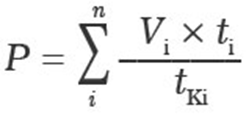 , kur